РЕШЕНИЕ ОШМЯНСКОГО РАЙОННОГО ИСПОЛНИТЕЛЬНОГО КОМИТЕТА9 августа 2022 г. № 610О передаче под охрану выявленных типичных биотоповНа основании частей первой, второй пункта 7 Положения о порядке передачи типичных и (или) редких природных ландшафтов и биотопов под охрану пользователям земельных участков и (или) водных объектов, утвержденного постановлением Совета Министров Республики Беларусь от 12 июля 2013 г. № 611, Ошмянский районный исполнительный комитет РЕШИЛ:1. Передать под охрану государственному опытному лесохозяйственному учреждению «Сморгонский опытный лесхоз» (далее – ГЛХУ «Сморгонский опытный лесхоз») выявленные типичные биотопы согласно приложению.2. Утвердить охранные обязательства и паспорта типичных биотопов (прилагаются).3. ГЛХУ «Сморгонский опытный лесхоз» обеспечить:в шестимесячный срок внесение изменений в лесоустроительный проект в связи с установленными на земельных участках специальными режимами охраны и использования;прекращение права лесопользования по выданным до вступления в силу настоящего решения разрешительным документам в случае, если такие виды лесопользования на территории типичных биотопов запрещены.4. Настоящее решение вступает в силу после его официального опубликования.СОГЛАСОВАНОГосударственная инспекция охраны 
животного и растительного мира 
при Президенте Республики БеларусьОшмянская районная инспекция 
природных ресурсов и охраны 
окружающей средыГосударственное опытное 
лесохозяйственное учреждение 
«Сморгонский опытный лесхоз»ТИПИЧНЫЕ БИОТОПЫ,
подлежащие передаче под охрануПАСПОРТ
типичного биотопаНазвание типичного биотопа: Хвойные леса на верховых, переходных и низинных болотах, березовые леса на переходных болотах.Состояние типичного биотопа: хорошее.Местонахождение типичного биотопа: Гродненская область, Ошмянский район, северо-запад 1,9 километра от деревни Кибы, выдел 5 квартала 35, выдел 5 квартала 38, выдел 1 квартала 39, выделы 37, 38 квартала 47 Буденовского лесничества ГЛХУ «Сморгонский опытный лесхоз».Географические координаты центральной точки типичного биотопа: 54°24'57,7'' северной широты 25°40'24,7'' восточной долготы.Площадь типичного биотопа: группа выделов (5 выделов) общей площадью 188,8 гектара.Описание границ типичного биотопа: в границах выдела 5 квартала 35, выдела 5 квартала 38, выдела 1 квартала 39, выделов 37, 38 квартала 47 Буденовского лесничества ГЛХУ «Сморгонский опытный лесхоз».Описание типичного биотопа: сосняки осоково-сфагновые и осоковые. Возраст насаждений 60–65 лет, с участием сосны старше 100 лет.30 января 2022 г.Общий вид (фотография) типичного биотопак паспорту типичного биотопа от 27 июля 2022 г. № 1Хвойные леса на верховых, переходных и низинных болотах,березовые леса на переходных болотах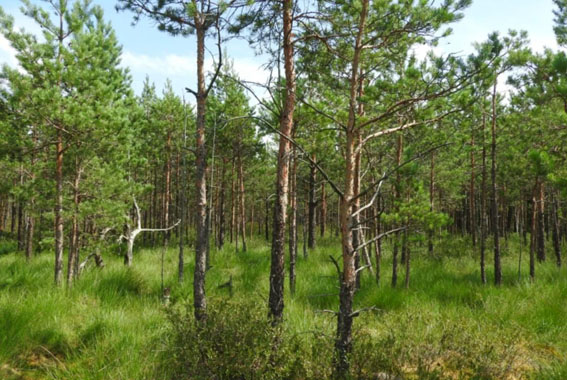 Карта-схема типичного биотопак паспорту типичного биотопа от 27 июля 2022 г. № 1Хвойные леса на верховых, переходных и низинныхболотах, березовые леса на переходных болотах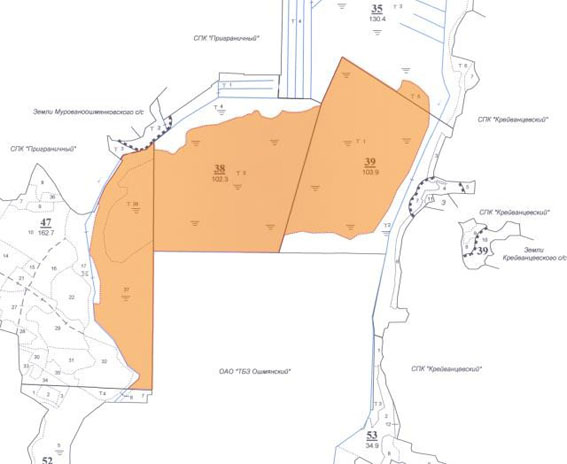 ОХРАННОЕ ОБЯЗАТЕЛЬСТВОГЛХУ «Сморгонский опытный лесхоз», юридический адрес: 243042, Гродненская область, город Сморгонь, улица Комсомольская 19, обеспечивает охрану типичного биотопа «Хвойные леса на верховых, переходных и низинных болотах, березовые леса на переходных болотах», указанного в паспорте типичного биотопа от 27 июля 2022 г. № 1.В этих целях ГЛХУ «Сморгонский опытный лесхоз» ОБЯЗАНО:1. Участвовать в обследованиях типичного биотопа 1 раз в 5 лет.2. Своевременно информировать о всех обстоятельствах, наступление которых связано с обеспечением охраны типичного биотопа, Ошмянскую районную инспекцию природных ресурсов и охраны окружающей среды.3. Обеспечивать соблюдение специального режима охраны и использования типичного биотопа.В границах типичного биотопа запрещается:проведение всех видов рубок, за исключением работ по сохранению популяций редких и охраняемых видов дикорастущих растений, работ по регулированию распространения и численности чужеродных инвазивных видов растений;заготовка живицы, второстепенных лесных ресурсов, древесных соков, дикорастущих растений и (или) их частей, мха, сбор лесной подстилки и опавших листьев;лесопользование в целях проведения культурно-оздоровительных, туристических, иных рекреационных и (или) спортивно-массовых, физкультурно-оздоровительных и спортивных мероприятий;создание лесных культур, плантаций, питомников;применение химических средств защиты растений, удобрений;распашка и обработка почвы, за исключением работ по сохранению популяций редких и охраняемых видов дикорастущих растений, работ по регулированию распространения и численности инвазивных видов растений;повреждение и уничтожение живого напочвенного покрова и лесной подстилки, за исключением работ по сохранению популяций редких и охраняемых видов дикорастущих растений, работ по регулированию распространения и численности инвазивных видов растений;устройство летних лагерей содержания скота и скотопрогонов;выпас скота;проведение работ, связанных с изменением рельефа и существующего гидрологического режима, кроме работ по его восстановлению;разведка и добыча полезных ископаемых;устройство мест складирования лесной продукции;устройство мест отдыха и размещение палаточных городков; создание вольеров;движение и стоянка механических транспортных средств и самоходных машин вне дорог общего пользования и специально оборудованных мест, за исключением механических транспортных средств и самоходных машин: органов пограничной службы и подрядных организаций при выполнении задач по обеспечению установления, содержания и охраны Государственной границы Республики Беларусь; органов и подразделений по чрезвычайным ситуациям; Министерства природных ресурсов и охраны окружающей среды и его территориальных органов; государственного органа (иной государственной организации), в управление которого (которой) передана особо охраняемая природная территория; государственного природоохранного учреждения, осуществляющего управление особо охраняемой природной территорией; Министерства лесного хозяйства и подчиненных ему организаций для выполнения задач по использованию, охране, защите и воспроизводству лесов; органов Комитета государственного контроля; Государственной инспекции охраны животного и растительного мира при Президенте Республики Беларусь и ее областных и межрайонных инспекций охраны животного и растительного мира.4. В случае ухудшения состояния типичного биотопа осуществлять мероприятия по восстановлению типичного биотопа.ПАСПОРТ
типичного биотопаНазвание типичного биотопа: Переходные болота.Состояние типичного биотопа: хорошее.Местонахождение типичного биотопа: Гродненская область, Ошмянский район, запад 1,3 километра от деревни Микулишки, выдел 6 квартала 63 Буденовского лесничества ГЛХУ «Сморгонский опытный лесхоз».Географические координаты центральной точки типичного биотопа: 54°21'47,1'' северной широты 25°39'19,8'' восточной долготы.Площадь типичного биотопа: 6,8 гектара.Описание границ типичного биотопа: в границах выдела 6 квартала 63 Буденовского лесничества ГЛХУ «Сморгонский опытный лесхоз».Описание типичного биотопа: переходные болота, частично заросшие сосной и березой.8 июня 2020 г.Общий вид (фотография) типичного биотопак паспорту типичного биотопа от 22 апреля 2022 г. № 2Переходные болота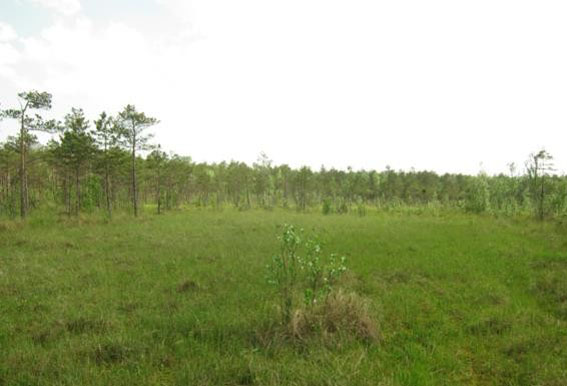 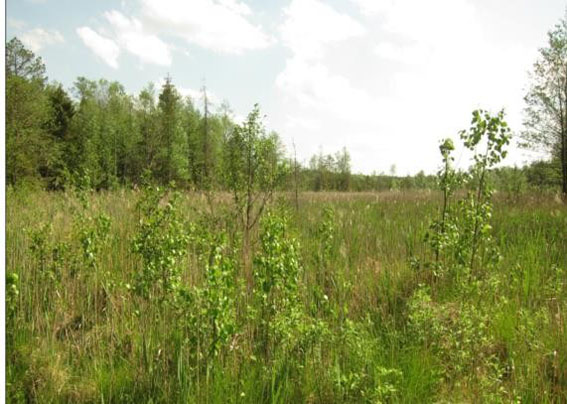 Карта-схема типичного биотопак паспорту типичного биотопа от 22 апреля 2022 г. № 2Переходные болота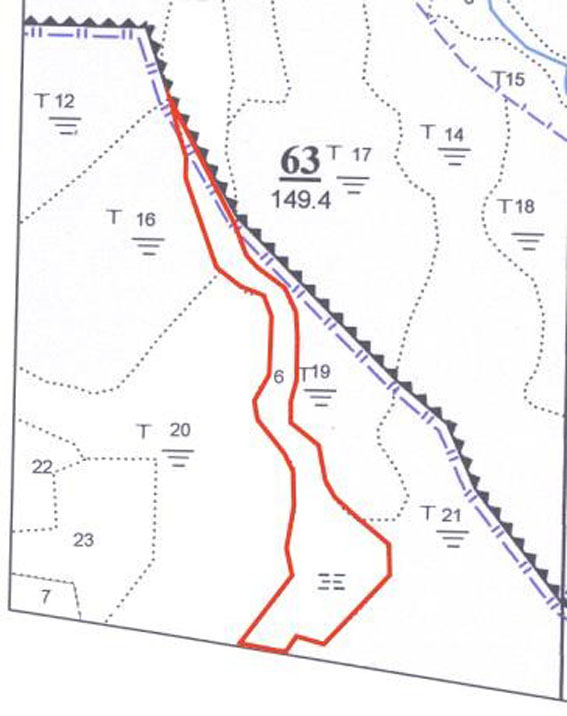 ОХРАННОЕ ОБЯЗАТЕЛЬСТВОГЛХУ «Сморгонский опытный лесхоз», юридический адрес: 243042, Гродненская область, город Сморгонь, улица Комсомольская 19, обеспечивает охрану типичного биотопа «Переходные болота», указанного в паспорте типичного биотопа от 22 апреля 2022 г. № 2.В этих целях ГЛХУ «Сморгонский опытный лесхоз» ОБЯЗАНО:1. Участвовать в обследованиях типичного биотопа 1 раз в 5 лет.2. Своевременно информировать о всех обстоятельствах, наступление которых связано с обеспечением охраны типичного биотопа, Ошмянскую районную инспекцию природных ресурсов и охраны окружающей среды.3. Обеспечивать соблюдение специального режима охраны и использования типичного биотопа.В границах типичного биотопа запрещается:проведение работ, связанных с изменением рельефа и существующего гидрологического режима, кроме работ по его восстановлению;разведка и добыча полезных ископаемых;сброс сточных, дренажных, карьерных вод;сброс вод с прудовых хозяйств, польдеров;повреждение и уничтожение древесной и кустарниковой растительности, за исключением работ по охране и защите лесного фонда, работ по предотвращению зарастания древесной и кустарниковой растительностью, работ по сохранению популяций редких и охраняемых видов дикорастущих растений, работ по регулированию распространения и численности инвазивных видов растений;повреждение и уничтожение живого напочвенного покрова, за исключением работ по сохранению популяций редких и охраняемых видов дикорастущих растений, работ по регулированию распространения и численности инвазивных видов растений;распашка и обработка почвы, за исключением работ по сохранению популяций редких и охраняемых видов дикорастущих растений, работ по регулированию распространения и численности инвазивных видов растений;заготовка дикорастущих растений и (или) их частей юридическими лицами и (или) индивидуальными предпринимателями;применение химических средств защиты растений, удобрений;устройство мест отдыха и размещение палаточных городков вне установленных мест;создание вольеров;движение и стоянка механических транспортных средств и самоходных машин вне дорог общего пользования и специально оборудованных мест, за исключением механических транспортных средств и самоходных машин: органов пограничной службы и подрядных организаций при выполнении задач по обеспечению установления, содержания и охраны Государственной границы Республики Беларусь; органов и подразделений по чрезвычайным ситуациям; Министерства природных ресурсов и охраны окружающей среды и его территориальных органов; государственного органа (иной государственной организации), в управление которого (которой) передана особо охраняемая природная территория; государственного природоохранного учреждения, осуществляющего управление особо охраняемой природной территорией; Министерства лесного хозяйства и подчиненных ему организаций для выполнения задач по использованию, охране, защите и воспроизводству лесов; органов Комитета государственного контроля; Государственной инспекции охраны животного и растительного мира при Президенте Республики Беларусь и ее областных и межрайонных инспекций охраны животного и растительного мира.4. В случае ухудшения состояния типичного биотопа осуществлять мероприятия по восстановлению типичного биотопа.ПредседательВ.В.ГершгоринУправляющий деламиА.И.ЮнашкоПриложениек решению 
Ошмянского районного 
исполнительного комитета09.08.2022 № 610Названия типичных биотоповНаименование юридического лица, которому передаются под охрану типичные биотопыГраницы передаваемых под охрану типичных биотоповПлощадь передаваемых под охрану типичных биотопов, гектаровСпециальный режим охраны и использования передаваемых под охрану типичных биотопов1. Хвойные леса на верховых, переходных и низинных болотах, березовые леса на переходных болотахГЛХУ «Сморгонский опытный лесхоз»Гродненская область, Ошмянский район, в северо-западном направлении 1,9 километра от деревни Кибы по внешним границам выдела 5 квартала 35, выдела 5 квартала 38, выдела 1 квартала 39, выделов 37, 38 квартала 47 Буденовского лесничества ГЛХУ «Сморгонский опытный лесхоз»188,8Запрещается:
проведение всех видов рубок, за исключением работ по сохранению популяций редких и охраняемых видов дикорастущих растений, работ по регулированию распространения и численности чужеродных инвазивных видов растений;
заготовка живицы, второстепенных лесных ресурсов, древесных соков, дикорастущих растений и (или) их частей, мха, сбор лесной подстилки и опавших листьев;
лесопользование в целях проведения культурно-оздоровительных, туристических, иных рекреационных и (или) спортивно-массовых, физкультурно-оздоровительных и спортивных мероприятий;
создание лесных культур, плантаций, питомников;
применение химических средств защиты растений, удобрений;
распашка и обработка почвы, за исключением работ по сохранению популяций редких и охраняемых видов дикорастущих растений, работ по регулированию распространения и численности инвазивных видов растений;
повреждение и уничтожение живого напочвенного покрова и лесной подстилки, за исключением работ по сохранению популяций редких и охраняемых видов дикорастущих растений, работ по регулированию распространения и численности инвазивных видов растений;
устройство летних лагерей содержания скота и скотопрогонов;
выпас скота;
проведение работ, связанных с изменением рельефа и существующего гидрологического режима, кроме работ по его восстановлению;
разведка и добыча полезных ископаемых; устройство мест складирования лесной продукции;
устройство мест отдыха и размещение палаточных городков;
создание вольеров;
движение и стоянка механических транспортных средств и самоходных машин вне дорог общего пользования и специально оборудованных мест, за исключением механических транспортных средств и самоходных машин: органов пограничной службы и подрядных организаций при выполнении задач по обеспечению установления, содержания и охраны Государственной границы Республики Беларусь; органов и подразделений по чрезвычайным ситуациям; Министерства природных ресурсов и охраны окружающей среды и его территориальных органов; государственного органа (иной государственной организации), в управление которого (которой) передана особо охраняемая природная территория; государственного природоохранного учреждения, осуществляющего управление особо охраняемой природной территорией;
Министерства лесного хозяйства и подчиненных ему организаций для выполнения задач по использованию, охране, защите и воспроизводству лесов; органов Комитета государственного контроля; Государственной инспекции охраны животного и растительного мира при Президенте Республики Беларусь и ее областных и межрайонных инспекций охраны животного и растительного мира2. Переходные
болотаГЛХУ «Сморгонский опытный лесхоз»Гродненская область, Ошмянский район, в западном направлении 1,3 километра от деревни Микулишки по внешним границам выдела 6 квартала 63 Буденовского лесничества ГЛХУ «Сморгонский опытный лесхоз»6,8Запрещается:
проведение работ, связанных с изменением рельефа и существующего гидрологического режима, кроме работ по его восстановлению;
разведка и добыча полезных ископаемых;
сброс сточных, дренажных, карьерных вод; сброс вод с прудовых хозяйств, польдеров;
повреждение и уничтожение древесной и кустарниковой растительности, за исключением работ по охране и защите лесного фонда, работ по предотвращению зарастания древесной и кустарниковой растительностью, работ по сохранению популяций редких и охраняемых видов дикорастущих растений, работ по регулированию распространения и численности инвазивных видов растений;
повреждение и уничтожение живого напочвенного покрова, за исключением работ по сохранению популяций редких и охраняемых видов дикорастущих растений, работ по регулированию распространения и численности инвазивных видов растений;
распашка и обработка почвы, за исключением работ по сохранению популяций редких и охраняемых видов дикорастущих растений, работ по регулированию распространения и численности инвазивных видов растений;
заготовка дикорастущих растений и (или) их частей юридическими лицами и (или) индивидуальными предпринимателями;
применение химических средств защиты растений, удобрений;
устройство мест отдыха и размещение палаточных городков вне установленных мест;
создание вольеров;
движение и стоянка механических транспортных средств и самоходных машин вне дорог общего пользования и специально оборудованных мест, за исключением механических транспортных средств и самоходных машин: органов пограничной службы и подрядных организаций при выполнении задач по обеспечению установления, содержания и охраны Государственной границы Республики Беларусь; органов и подразделений по чрезвычайным ситуациям; Министерства природных ресурсов и охраны окружающей среды и его территориальных органов; государственного органа (иной государственной организации), в управление которого (которой) передана особо охраняемая природная территория; государственного природоохранного учреждения, осуществляющего управление особо охраняемой природной территорией; Министерства лесного хозяйства и подчиненных ему организаций для выполнения задач по использованию, охране, защите и воспроизводству лесов; органов Комитета государственного контроля; Государственной инспекции охраны животного и растительного мира при Президенте Республики Беларусь и ее областных и межрайонных инспекций охраны животного и растительного мираУТВЕРЖДЕНОРешение 
Ошмянского районного 
исполнительного комитета09.08.2022 № 61027 июля 2022 г.№ 1Эксперт унитарного консалтингового 
предприятия «Водно-болотный центр АПБ»А.В.АбрамчукУТВЕРЖДЕНОРешение 
Ошмянского районного 
исполнительного комитета09.08.2022 № 61027 июля 2022 г.№ 1УТВЕРЖДЕНОРешение 
Ошмянского районного 
исполнительного комитета09.08.2022 № 61022 апреля 2022 г.№ 2Кандидат биологических наук, 
доцент кафедры ботаники Белорусского 
государственного университетаМ.А.ДжусУТВЕРЖДЕНОРешение 
Ошмянского районного 
исполнительного комитета09.08.2022 № 61022 апреля 2022 г.№ 2